SPECIFICATION  SHEETPRODUCT NAME:  AV solderless        PRODUCT No.:    F57-B           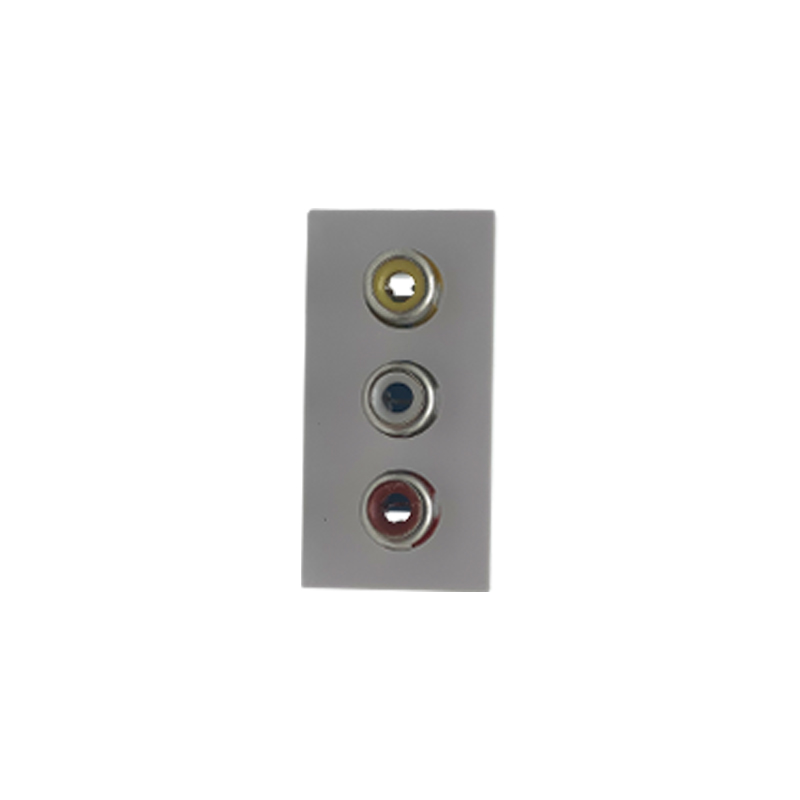 ADD: 152 xinguang industrial zone, yueqing city, zhejiang province（TEL）:0086-577-62799688（E-mail）：info@safewirele.com(WEB):  http://www.safewirele.cQuick DetailsPlace of Origin:Zhejiang, ChinaBrand Name:SafewireType:AVApplication:Audio & VideoGender:FemalePlating:GoldMaterial:brass+ABSImpedance:50Ω,75ΩResistance:Inner conductor ≤2.0mΩDurability:500 timesWithstand Voltage:1500V rmsEnvironmental:-10°C to +70°CWarranty:12monthsDetailProduct Show:Feature High Grade Copper RCA Plug:1).This RCA audio connector color is Red, Green or Blue.2).This RCA audio connector is pure copper.3).This RCA audio connector gold plating and anti-oxidation, so it is not easy to become black.4).This RCA audio connector applies to audio cable or Audio Equipment etc.5).Useful in covering Female F equipment Jacks to an RCA female connection6).High retention center conductor seizing mechanism7).Precision machined threads provide smooth connection thread mating8).Low insertion loss provides excellent performance9).Return los performance ideal for video and audio frequenciesApplication:
    They are mainly used mobile phone, CD machine, digital notebook computer, digital camera, TV, home appliance, audio-visual, film and television and so on.RoHS Certificate of Compliance：Conforms with the Directive 2002/95/EC (ROHS) regarding to limitation of dangerous substances,in particular to clause 4 which forbids the use of  substances:Impedance50Ω,75ΩResistanceResistanceInsulation Resistance≥5000MΩDurability500 timesMaterialsbrass+ABSAttenuation0.5dB typeStorage-30°C to +70°CWire TypeUnshielded Cat-5 or above twisted pair wireDC Loop Resistance52 ohms per 1,000 ftCenter Contact≤ 1.5 ohmFrequency range0~2GHzExternal resistance≤0.2mΩMedium pressure1500VCenter PinGold-plated pure CopperFrequency responseDC to 8 MHzEnvironmental-10°C to +70°CHumidity0 to 95%Category Type5or betterWithstand Voltage1500V rmsOuter Contact≤ 1 ohmTypeAV solderless